Name______________________________________ Period _________________________ Date______________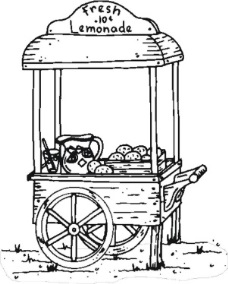 Eagle Entrepreneurial ExtravaganzaSocial Studies ChecklistFlyer 								Completed	Name of YOUR Company 					__________ Logo 								__________ Brief description of your business 				__________ Product & Price Info						__________ Slogan 								__________ Business Cards						YOUR Name  							__________Name of YOUR Company 					__________Logo 								__________ Slogan								__________Company Address						__________Company Phone Number				           __________Email & Website						__________ Social Media Info (optional)					__________Logo								Creative								__________Relevant to YOUR Business					__________